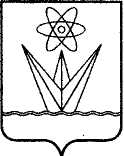 АДМИНИСТРАЦИЯЗАКРЫТОГО АДМИНИСТРАТИВНО – ТЕРРИТОРИАЛЬНОГО ОБРАЗОВАНИЯ  ГОРОД ЗЕЛЕНОГОРСК КРАСНОЯРСКОГО КРАЯР А С П О Р Я Ж Е Н И Е06.03.2024                                     г. Зеленогорск                                            № 390-рВ рамках участия во Всероссийском конкурсе лучших проектов создания комфортной городской среды города Зеленогорска, в соответствии с постановлением Правительства Российской Федерации от 07.03.2018 № 237 «О предоставлении и распределении средств государственной поддержки из федерального бюджета бюджетам субъектов Российской Федерации для поощрения муниципальных образований - победителей Всероссийского конкурса лучших проектов создания комфортной городской среды», учитывая протокол заседания общественной комиссии по итогам проведения голосования по отбору общественной территории для участия во Всероссийском конкурсе лучших проектов создания комфортной городской среды от 19.02.2024, руководствуясь Уставом города Зеленогорска Красноярского края, Начать прием от населения предложений и обсуждения с населением предлагаемых мероприятий и функций общественной территории «Городской сквер» в районе ул. Парковая, д. 14А, определенной для участия во Всероссийском конкурсе лучших проектов создания комфортной городской среды (далее – Конкурс).Провести с 06.03.2024 по 22.03.2024 включительно прием от населения предложений и обсуждение с населением предлагаемых мероприятий и функций общественной территории «Городской сквер» в районе ул. Парковая, д. 14А, определенной для участия в Конкурсе (далее - предложения), следующими способами: - в письменной форме в пунктах сбора анкет предложений, определенных в перечне согласно приложению № 1 к настоящему распоряжению, на анкетах предложений по форме согласно приложению № 2 к настоящему распоряжению;- в электронной форме на платформе «Анкетолог» в информационно-телекоммуникационной сети «Интернет» https://anketolog.ru;- в электронной форме на платформе «Активный гражданин» в информационно-телекоммуникационной сети «Интернет» https://24ag.ru/voting;- в электронной форме на платформе vk.com в группе «Всероссийский конкурс Зеленогорск» https://vk.com/konkurs.zelenogorsk.Муниципальному казённому учреждению «Центр муниципальных закупок, поддержки предпринимательства и обеспечения деятельности органов местного самоуправления г. Зеленогорска» осуществить:3.1. Информирование жителей о приеме предложений, указанных в пункте 2 настоящего распоряжения, на официальном сайте Администрации ЗАТО г. Зеленогорск в информационно-телекоммуникационной сети «Интернет» https://www.zeladmin.ru.3.2. Размещение анкеты предложений на платформе «Активный гражданин» в информационно-телекоммуникационной сети «Интернет» https://24ag.ru/voting согласно приложению № 2 к настоящему распоряжению.Отделу архитектуры и градостроительства Администрации ЗАТО                    г. Зеленогорск осуществить размещение анкеты предложений на платформе «Анкетолог» в информационно-телекоммуникационной сети «Интернет» https://anketolog.ru и на платформе vk.com в группе «Всероссийский конкурс Зеленогорск» https://vk.com/konkurs.zelenogorsk согласно приложению № 2 к настоящему распоряжению. Главному специалисту по связям с общественностью общего отдела Администрации ЗАТО г. Зеленогорск осуществить информирование жителей о приеме предложений, указанных в пункте 2 настоящего распоряжения, на официальных страницах Администрации ЗАТО г. Зеленогорск в социальных                     сетях: https://vk.com/zato.zelenogorsk, https://t.me/zato_zel, https://ok.ru/group/60475058618485, https://vk.com/glavavadimterentyev, https://t.me/glavaterentjev, https://ok.ru/profile/69239271760.Общественной комиссии по развитию городской среды, утвержденной распоряжением Администрации ЗАТО г. Зеленогорск от 05.09.2022 № 1600-р «Об утверждении персонального состава общественной комиссии по развитию городской среды», в срок до 25.03.2024 обеспечить подготовку, проведение и подведение итогов предложений, указанных в пункте 2 настоящего распоряжения, в соответствии с Порядком формирования общественной комиссии по развитию городской среды, утвержденным постановлением Администрации ЗАТО г. Зеленогорска от 25.02.2019 № 36-п.Настоящее распоряжение вступает в силу в день подписания, подлежит опубликованию в газете «Панорама» и размещению на официальном сайте Администрации ЗАТО г. Зеленогорск в информационно-телекоммуникационной сети «Интернет».ПЕРЕЧЕНЬпунктов сбора от населения анкет предложений предлагаемых мероприятий и функций общественной территории «Городской сквер» в районе                          ул. Парковая, д. 14А, определенной для участия во Всероссийском конкурсе лучших проектов создания комфортной городской средыФОРМАанкеты предложений о мероприятиях и функциях общественной территории «Городской сквер» в районе ул. Парковая,  д. 14А, определенной для участия во Всероссийском конкурсе лучших проектов создания комфортной городской среды 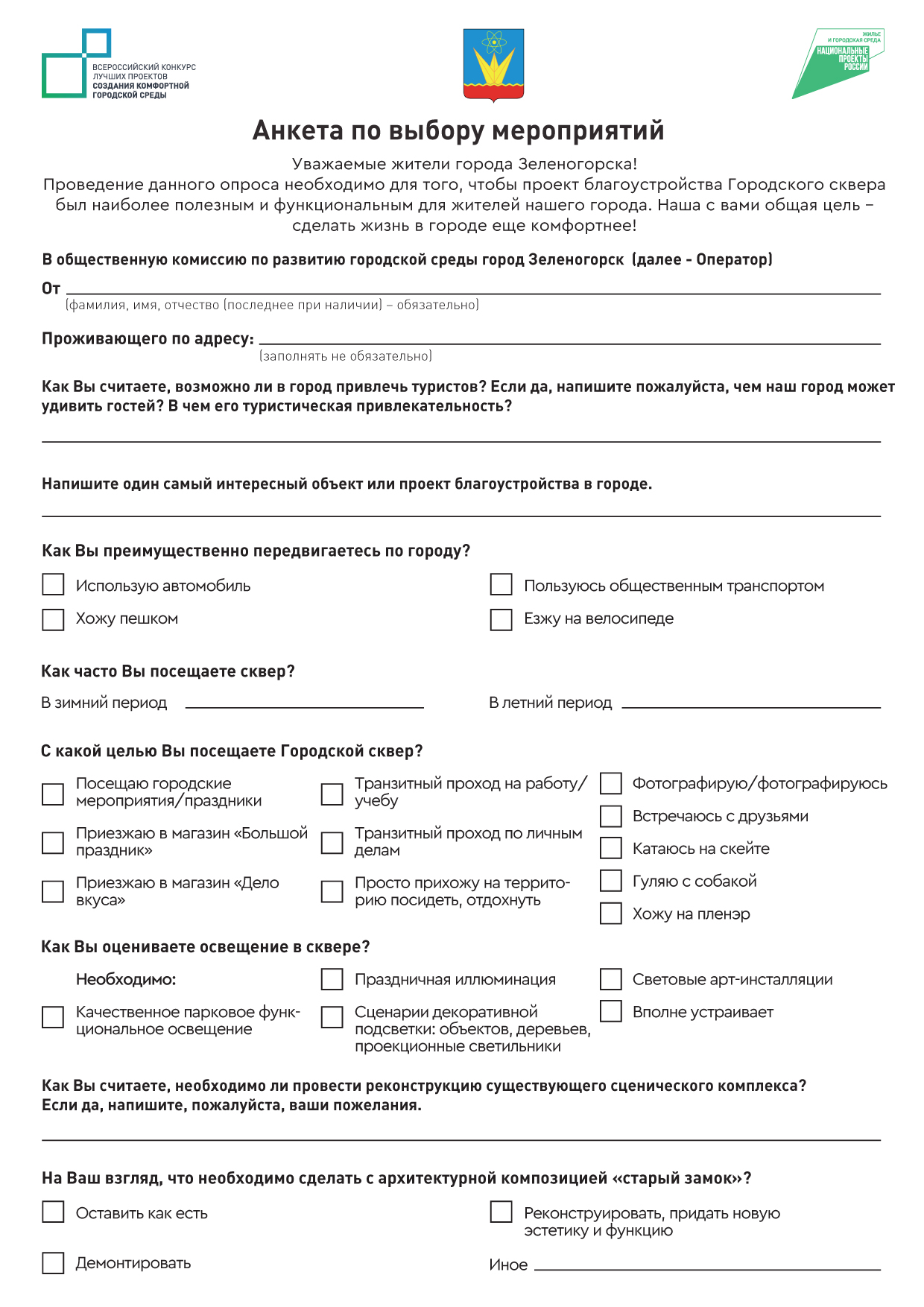 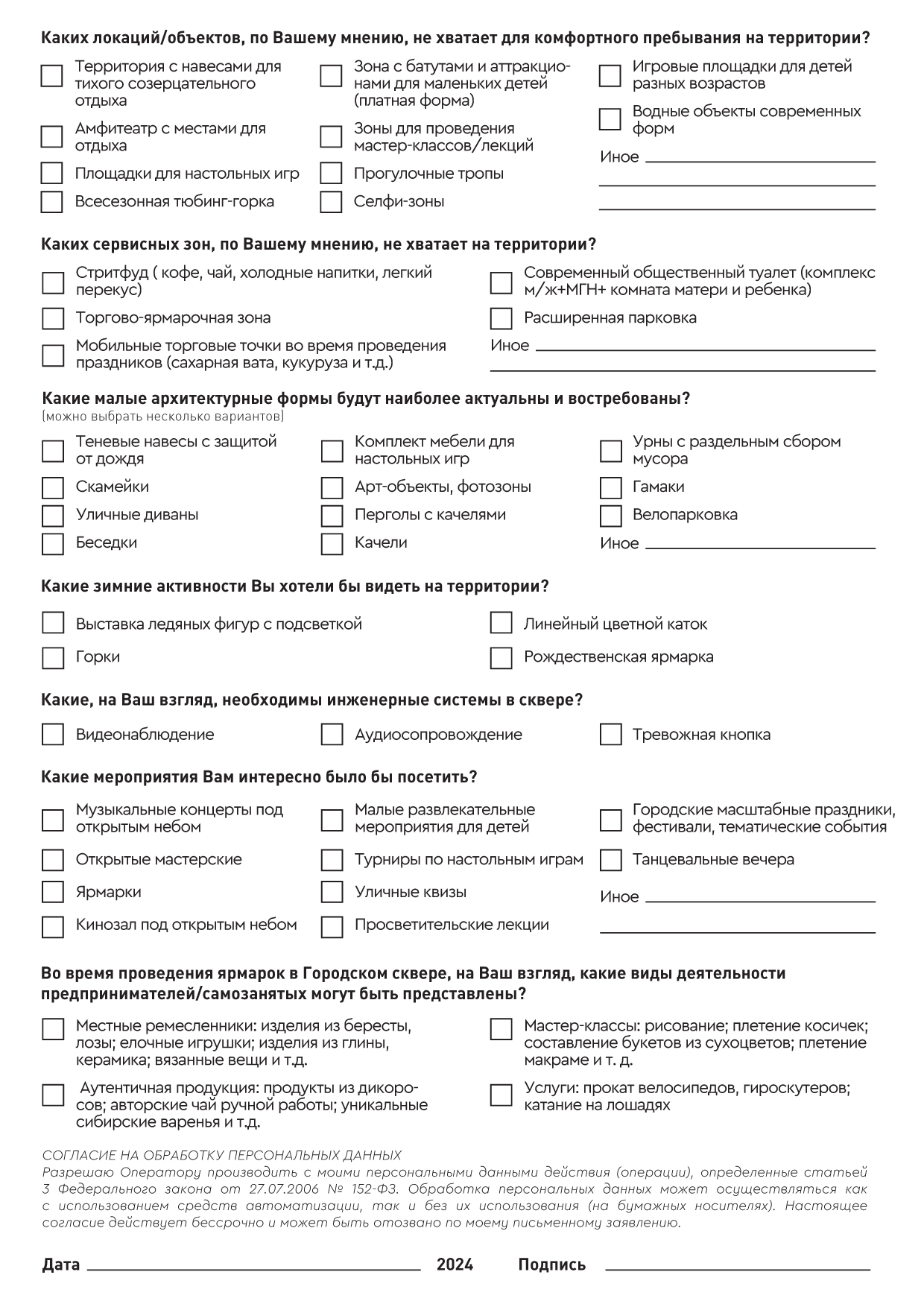 О начале приема от населения предложений и об обсуждении с населением предлагаемых мероприятий по реализации проекта и функций общественной территории «Городской сквер» в районе ул. Парковая, д. 14А, определенной для участия во Всероссийском конкурсе лучших проектов создания комфортной городской среды Глава ЗАТО г. Зеленогорск                                                     В.В. ТерентьевПриложение № 1к распоряжению Администрации ЗАТО г. Зеленогорск от 06.03.2024   № 390-р№ п/пНаименование пункта сбора анкетАдрес расположения пункта сбора анкетВремя работы пункта сбора анкет1Администрация ЗАТО г. Зеленогорскг. Зеленогорск, ул. Мира, д. 15, холл на 1 этажепонедельник-пятницас 8:30 до 17:30(перерыв с 13:00 до 14:00)2МБУК «Зеленогорский городской дворец культуры»г. Зеленогорск, ул. Бортникова, д. 1 понедельник-воскресеньес 10:00 до 18:003МБУК «Зеленогорский городской дворец культуры»(Октябрьский)г. Зеленогорск, ул. Диктатуры Пролетариата, д. 19Апонедельник-воскресеньес 10:00 до 18:004МБУК «Зеленогорский городской дворец культуры»(Орловка)г. Зеленогорск, ул. Шолохова, д. 1понедельник-пятницас 10:00 до 18:005Территориальное отделение краевого государственного казенного учреждения «Управление социальной защиты населения» по ЗАТО г. Зеленогорск Красноярского краяг. Зеленогорск, ул. Набережная, д. 60, пом. 2понедельник-пятницас 9:00 до 18:00Приложение  №  2 к распоряжениюАдминистрации ЗАТО г. Зеленогорскот 06.03.2024  № 390-р